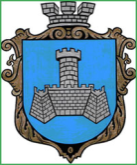 Українам. Хмільник  Вінницької областіР О З П О Р Я Д Ж Е Н Н Я МІСЬКОГО  ГОЛОВИ                                                                            від 04 липня 2018  р.                                                   №258–рПро проведення   позачерговогозасідання виконкому міської ради      Розглянувши службові  записки в. о.  начальника управління  економічного розвитку та євроінтеграції міської ради  Драч О.М.  від 02.07.2018 р. та 04.07.2018р., начальника управління освіти міської ради Коведи Г.І. від 02.07.2018р. №01-14/607,начальника фінансового управління міської ради Тищенко Т.П. від 03.07.2018р. №376  відповідно до п.п.2.2.3 пункту 2.2 розділу 2 Положення про виконавчий комітет Хмільницької міської ради 7 скликання, затвердженого  рішенням 46 сесії міської ради 7 скликання від 22.12.2017р. №1270, керуючись ст. 42 Закону України „Про місцеве самоврядування в Україні”:Провести  позачергове засідання виконавчого комітету   міської  ради  05 липня 2018 року о 10.00 год., на яке винести наступні питання:2.Загальному відділу міської ради  ( О.Д.Прокопович) довести це  розпорядження до членів виконкому міської ради та всіх зацікавлених суб’єктів.3.Контроль за виконанням цього розпорядження залишаю за собою.  Міський голова                                  С.Б.РедчикС.П.МаташО.Д.ПрокоповичО.В.Цюнько1Про виконання фінансового плану КП «Хмільницька ЖЕК»      Про виконання фінансового плану КП «Хмільницька ЖЕК»      Доповідає: Прокопович Юрій Іванович   Начальник  КП «Хмільницька ЖЕК»      2Про внесення змін в Додаток 2 рішення виконавчого комітету міської ради від 20.07.2016р. №311 «Про затвердження Порядку проведення конкурсу на кращий благоустрій «Хмільник – наш дім» виклавши його в новій редакції  Про внесення змін в Додаток 2 рішення виконавчого комітету міської ради від 20.07.2016р. №311 «Про затвердження Порядку проведення конкурсу на кращий благоустрій «Хмільник – наш дім» виклавши його в новій редакції  Доповідає: Сташок Ігор Георгійович                           Начальник управління ЖКГ та КВ міської ради            3Про план роботи виконкому міської ради на III квартал 2018 рокуПро план роботи виконкому міської ради на III квартал 2018 рокуДоповідає: Маташ Сергій ПетровичКеруючий справами виконкому міської ради4РізнеРізне4.1Про розгляд заяви Прочухана О.М.  Про розгляд заяви Прочухана О.М.  Доповідає:  Коведа Галина Іванівна                                                 Начальник  управління освіти міської ради                     4.2Про окремі питання роботи суб’єктів підприємницької діяльності на час проведення свята Івана Купала в місті Хмільнику    Про окремі питання роботи суб’єктів підприємницької діяльності на час проведення свята Івана Купала в місті Хмільнику    Доповідає: Драч Олена МиколаївнаВ. о. начальника управління економічного розвитку та євроінтеграції міської ради4.3Про погодження місця для святкової торгівлі та дитячих атракціонів в Парку культури та відпочинку ім. Т.Г. Шевченка          Про погодження місця для святкової торгівлі та дитячих атракціонів в Парку культури та відпочинку ім. Т.Г. Шевченка          Доповідає: Драч Олена МиколаївнаВ. о. начальника управління економічного розвитку та євроінтеграції міської ради4.4Про пайову участь гр. Шелеста О.Б. у розвитку інфраструктури міста ХмільникаПро пайову участь гр. Шелеста О.Б. у розвитку інфраструктури міста ХмільникаДоповідає: Драч Олена МиколаївнаВ. о. начальника управління економічного розвитку та євроінтеграції міської ради4.5Про уточнення бюджетних призначень   Про уточнення бюджетних призначень   Доповідає: Тищенко Тетяна ПетрівнаНачальник фінансового управління міської ради                                   